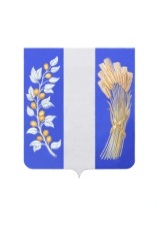 АДМИНИСТРАЦИЯ МУНИЦИПАЛЬНОГО ОБРАЗОВАНИЯ «БИЧУРСКИЙ РАЙОН» РЕСПУБЛИКИ БУРЯТИЯБУРЯАД УЛАСАЙ «БЭШҮҮРЭЙ АЙМАГ» ГЭҺЭН НЮТАГАЙ ЗАСАГАЙ БАЙГУУЛАМЖЫН ЗАХИРГААНПОСТАНОВЛЕНИЕот «___» ноября 2023 года                                                                                        №____  Об утверждении Порядка выплаты вознаграждения за добытых волков на территории муниципального образования «Бичурский район» Республики Бурятия	В соответствии с Федеральным законом от 6 октября 2003 г. N 131-ФЗ «Об общих принципах организации местного самоуправления в Российской Федерации», Бюджетным кодексом Российской Федерации, Уставом МО «Бичурский район» РБ, в целях обеспечения охраны здоровья населения, снижения экономического ущерба, наносимого сельскому хозяйству и животному миру района, снижения уровня эпизоотической активности очагов бешенства на территории района Администрация МО «Бичурский район» РБ постановляет:Утвердить Порядок выплаты вознаграждения за добытых волков на территории муниципального образования «Бичурский район» Республики Бурятия согласно приложению к данному постановлению.Ответственным за реализацию Порядка выплаты вознаграждения за добытых волков на территории муниципального образования «Бичурский район» Республики Бурятия определить отдел развития агропромышленного комплекса Администрации МО «Бичурский район» РБ.3. Установить размер вознаграждения, выплачиваемого за добытых волков на территории муниципального образования «Бичурский район», в сумме 5000 (пять тысяч) рублей за одного добытого волка независимо от пола и возраста.4. Опубликовать настоящее постановление в районной газете «Бичурский хлебороб», обнародовать на информационных стендах Администрации МО «Бичурский район» РБ и разместить на официальном сайте муниципального образования «Бичурский район» в сети Интернет. 5. Настоящее постановление вступает в силу со дня его официального опубликования.6. Контроль за исполнением настоящего постановления возложить на заместителя руководителя Администрации МО «Бичурский район» РБ по развитию сельских территорий Кондакову А.В.Глава МО «Бичурский район» РБ                                                                В.В. СмолинПроект представлен отделом развития агропромышленного комплексаисп. Саликова А.Р., тел. +79644091932/доб.116Приложение к Постановлению АдминистрацииМО «Бичурский район» РБ            от  «___» ноября 2023 №____ Порядоквыплаты вознаграждения за добытых волков на территории муниципального образования «Бичурский район» Республики Бурятия1. Настоящий порядок регулирует выплату, за счет денежных средств бюджета МО «Бичурский район», вознаграждения за волков, добытых в период с 1 января по 31 декабря текущего года на территории муниципального образования «Бичурский район» Республики Бурятия, за исключением волков, добытых на особо охраняемых природных территориях федерального значения.2. Выплату вознаграждения охотникам производит Администрация муниципального образования «Бичурский район» Республики Бурятия (далее - Администрация) в размере 5000 (пяти тысяч) рублей за одного добытого волка независимо от пола и возраста.3. Для выплаты вознаграждения за каждого добытого волка охотники лично или через представителя охотничьего хозяйства, на территории которого добыты волки, предоставляют в Администрацию в срок до 15 декабря текущего года следующие документы:а) заявление на выплату вознаграждения за добытых волков (Приложение № 1) с приложением копий следующих документов:- документ, удостоверяющий личность заявителя;- страховое свидетельство государственного пенсионного страхования заявителя;-  свидетельство о постановке на учет в налоговом органе (ИНН);-  выписка из лицевого (банковского) счета заявителя;б) акт о добыче охотничьих ресурсов, подлежащих регулированию численности (Приложение № 2).4. Акт о добыче охотничьих ресурсов, подлежащих регулированию численности, составляется:Госветинспектором УВРБ по Бичурскому району и Госинспектором Бурприроднадзора в присутствие гражданина.  Акт составляется в двух экземплярах: первый представляется охотнику, второй - в Администрацию.  5. Комплект документов предоставляется в прошитом и пронумерованном виде, скрепленный подписью получателя.Первым листом в комплекте документов подшивается опись всех предоставляемых документов с указанием номеров страниц.Комплект документов и опись составляются в двух экземплярах, один из которых остается у Администрации, другой у получателя. 6. Администрация осуществляет проверку представленных документов и принимает решение о выплате или отказе в выплате вознаграждений в срок, не превышающий 15 рабочих дней с даты поступления документов.7. Информирование о результатах рассмотрения заявления осуществляется в течение 10 рабочих дней с момента принятия решения в формате, указанном получателем в заявлении.8. Основанием для отказа в выплате вознаграждения являются:а) представление недостоверных сведений;б) представление не в полном объеме документов, указанных в пункте 3 настоящего Порядка отсутствие в бюджете МО «Бичурский район» ассигнований и лимитов бюджетных обязательств по соответствующему виду субсидии.9. Представленные документы по требованию получателя возвращаются.      10. Отказ не препятствует повторной подаче документов после устранения причины отказа.Приложение № 1к Порядку выплаты вознаграждений за добытых волков на территории муниципального образования «Бичурский район» Республики Бурятия	В Администрацию МО «Бичурский район» РБЗаявлениена выплату вознаграждения за добытых волковМною, __________________________________________________________________Ф.И.О. полностьюПаспортные данные _______________________________________________________________________________________________________________________________ИНН ___________________________________________________________________Страховое свидетельство пенсионного фонда _________________________________Проживающего по адресу __________________________________________________________________________________________________________________________Телефон ___________________________эл.адрес____________________________________с _____________ по __________ 20 _____ г. в _____________________________________________________________________________________________________(указывается точное место добычи волка)добыто _________________ (__________) гол., в том числе:самцов _________________ (__________) гол.;самок _________________ (__________) гол.;щенков _________________ (__________) гол.Способ добычи: ружейный _______ (__________) гол., капканный ___________ (__________) гол., петельный _________ (__________) гол., на логове _____________ (__________) гол., другие способы ____________ (__________) гол. По разрешению серия______№____________от______________20___г.Прошу выплатить мне установленное вознаграждение за добытых волков.Подтверждаю, что согласен получать оповещение о положительном/отрицательном решении рассмотрения пакета документов в формате, указанном в заявлении:☐ электронной почтой ☐ в письменной форме почтой☐ нарочно  Я, _________________________________________________________________, даю согласие оператору персональных данных Администрация МО «Бичурский район», находящемуся по адресу: с. Бичура, ул. Советская, 43  на обработку (сбор, систематизацию, накопление, хранение, уточнение, передачу по запросу, использование и проверку) указанных в заявлении моих персональных данных в соответствии с Федеральным законом от 27 июля 2006 года N 152-ФЗ "О персональных данных" с целью получения вознаграждения за добытую особь волка. Согласие действует с момента подачи заявления до получения вознаграждения (отказа в получении вознаграждения) или до моего письменного отзыва.Даю согласие на хранение персональных данных в течение 5-ти лет, после чего мои персональные данные уничтожаются. О последствиях моего отказа дать письменное согласие на обработку представленных персональных данных я предупрежден.__________ ____________________(подпись)   (расшифровка подписи)Дата "________" _________________ 20___ годГарантирую, что заявление на выплату вознаграждения, информация и прилагаемые к ним документы достоверны, полны, актуальны, оформлены правильно.«_____» ______________ 20__год                         ____________________________                                                                                ( подпись) (расшифровка подписи)Заявление принято:"____"_____________ 20 __ г. ___________ _________________ __________                                                              (подпись)  (расшифровка подписи)Приложение № 2к Порядку выплаты вознаграждений за добытых волков на территории муниципального образования «Бичурский район» Республики БурятияАКТО добыче охотничьих ресурсов, подлежащих регулированию численности_____________________                                                     «___» __________ 20____год           (место составления)Мы, нижеподписавшиеся: Госветинспектор УВРБ по Бичурскому району ______________________________________________________________________________, (ФИО )Госинспектор Бурприроднадзора_________________________________________(ФИО ) _____________________________________________________________________Составили настоящий акт о том, что с ________ по ________ 20_____ г. ____________гражданином__________________________________________________________________(ФИО охотника)____________________________________________________________________________________________________________________________________________________________в местности __________________________________________________________________________________________________________________________________________________(указать место добычи волков, охотничьи угодья)добыто волков _______________________________________ (_________) гол.______________________________________________________________________________Подписи:МП _________________________________________ (___________________)                                  (ФИО, должность)                                                               (подпись)МП _________________________________________ (___________________)                                  (ФИО, должность)                                                               (подпись)_____________________________________________ (___________________)                                  (ФИО, гражданна)                                                               (подпись)